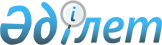 О выделении средств из резерва Правительства Республики Казахстан
					
			Утративший силу
			
			
		
					Постановление Правительства Республики Казахстан от 27 декабря 2000 года N 1902. Утратило силу - постановлением Правительства Республики Казахстан от 3 января 2001 года N 3 ~P010003

      Правительство Республики Казахстан постановляет: 

      1. Выделить Министерству финансов Республики Казахстан из резерва Правительства Республики Казахстан, предусмотренного в республиканском бюджете на 2000 год на ликвидацию чрезвычайных ситуаций природного и техногенного характера и иные непредвиденные расходы, 440 174 (четыреста сорок тысяч сто семьдесят четыре) тенге в связи с осуществлением мероприятий по погашению задолженности открытого акционерного общества "Кен Дала" (далее - ОАО "Кен Дала") перед республиканским бюджетом. 

      2. Комитету государственного имущества и приватизации Министерства финансов Республики Казахстан оформить право государственной собственности на здание офиса ОАО "Кен Дала", расположенное по адресу: город Алматы, проспект Достык, 38, провести приватизационные мероприятия в соответствии с действующим законодательством Республики Казахстан U952721_ Р990683_ и обеспечить полное поступление в бюджет суммы долга ОАО "Кен дала" перед республиканским бюджетом.     3. Настоящее постановление вступает в силу со дня подписания.     Первый заместитель     Премьер-Министра     Республики Казахстан  (Специалисты: Склярова И.В.,              Умбетова А.М.)     
					© 2012. РГП на ПХВ «Институт законодательства и правовой информации Республики Казахстан» Министерства юстиции Республики Казахстан
				